SURAT PERNYATAAN HAK CIPTAJurnal Lingkungan dan Bencana GeologiNama penulis korespondensi 	:  Dian Agus WidiarsoAlamat penulis korespondensi 	:  Departemen Teknik Geologi, Fakultas Teknik, Universitas                                                           Diponegoro Jl. Prof. Sudarto, Tembalang, Kota Semarang,     Jawa  Tengah 50275, IndonesiaJudul artikel			:  Pengaruh Airlaut Terhadap Perubahan Nilai Sudut Gesek Dalam    Dan Kohesi Dalam Perencanaan WilayahNama lengkap para penulis dengan urutan sebagaimana tertera pada artikel	:Dian Agus Widiarso, Tri Winarno , Nurakhmi Qadaryatimenyatakan bahwa:Semua penulis telah membaca pernyataan ini dan sepakat dengan nama dan urutan penulis sebagaimana yang tertera tersebutArtikel tersebut merupakan karya asli para penulis dan tidak mengandung unsur plagiat dalam bentuk apa punArtikel ini tidak memiliki permasalahan dengan pihak lain yang berkaitan dengan hak cipta dan penerbitanArtikel dalam versi terakhir belum pernah diterbitkan di tempat lain.Dengan ini kami menyerahkan seluruh hak cipta artikel tersebut kepada Jurnal Lingkungan dan Bencana Geologi. Segala hal yang berkaitan dengan penggunaan dan penerbitan ulang artikel tersebut di masa yang akan datang harus dengan persetujuan tertulis dari Jurnal Lingkungan dan Bencana Geologi.Demikian pernyataan ini saya buat dengan sebenar-benarnya.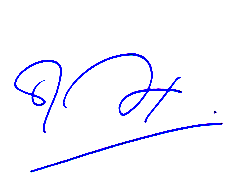 Semarang, 14 Agustus 2021Dian Agus Widiarso